Wire - 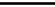 Connecting wire and unconnected wire - 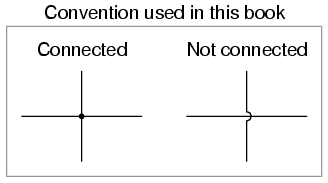 Branched wire - 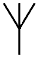 Motor - 
Push button switch - 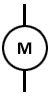 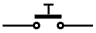 Cell - 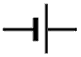 Battery - 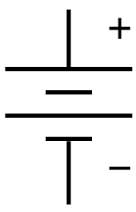 Resistor -  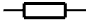 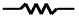 Capacity - 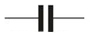 Inductors - 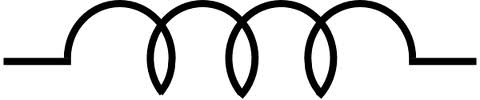 Diodes - 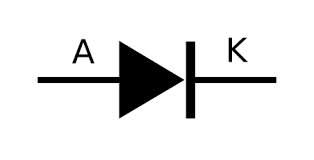 LED - 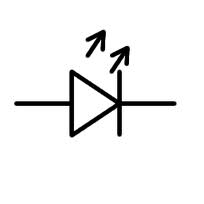 Transistor - 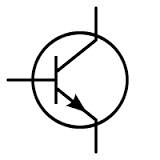 Switch - 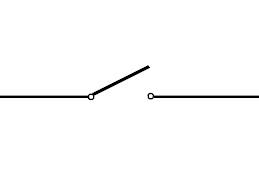 Light - 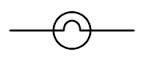 Direction of current flow - 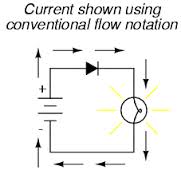 